         Қ А Р А Р                                                                            ПОСТАНОВЛЕНИЕ         22.04. 2019 йыл                               № 33                                  22.04. 2019 годаО комиссии по соблюдению требований к служебному поведению муниципальных служащих Администрации сельского поселения Удрякбашевский сельсовет муниципального района Благоварский район Республики Башкортостан и урегулированию конфликта интересовВ соответствии с Федеральным законом от 25 декабря 2008 года № 273-Ф3 «О противодействии коррупции», с Указом Президента Российской Федерации от 19 сентября 2017 № 431 «О внесении изменений в некоторые акты Президента Российской Федерации в целях усиления контроля за соблюдением законодательства о противодействии коррупции» Администрация сельского поселения Удрякбашевский сельсовет муниципального района Благоварский район Республики Башкортостан постановляет:1. Утвердить прилагаемое Положение о комиссии по соблюдению требований к служебному поведению муниципальных служащих Администрации сельского поселения Удрякбашевский сельсовет муниципального района Благоварский район Республики Башкортостан и урегулированию конфликта интересов (приложение № 1).2. Утвердить состав комиссии по соблюдению требований к служебному поведению муниципальных служащих Администрации сельского поселения Удрякбашевский сельсовет муниципального района Благоварский район Республики Башкортостан и урегулированию конфликта интересов (приложение № 2).3. Признать утратившим силу постановление Администрации сельского поселения Удрякбашевский сельсовет муниципального района Благоварский район Республики Башкортостан от 02 июля 2014 года № 14 «О комиссии по соблюдению требований к служебному поведению муниципальных служащих Администрации сельского поселения Удрякбашевский сельсовет муниципального района Благоварский район республики Башкортостан и урегулированию конфликта интересов».4. Признать утратившим силу постановление Администрации сельского поселения Удрякбашевский сельсовет муниципального района Благоварский район Республики Башкортостан от 24 августа 2015 года № 24 «О внесении изменений и дополнений в Положение «О комиссии по соблюдению требований к служебному поведению муниципальных служащих Администрации сельского поселения Удрякбашевский сельсовет муниципального района Благоварский район Республики Башкортостан и урегулированию конфликта интересов» № 14 от 02.07.2014 года».5. Признать утратившим силу постановление Администрации сельского поселения Удрякбашевский сельсовет муниципального района Благоварский район Республики Башкортостан от 28 апреля 2016 года № 18 «О внесении изменений и дополнений в Положение «О комиссии по соблюдению требований к служебному поведению муниципальных служащих Администрации сельского поселения Удрякбашевский сельсовет муниципального района Благоварский район Республики Башкортостан и урегулированию конфликта интересов» № 14 от 02.07.2014 года».6. Настоящее постановление разместить на официальном сайте Администрации сельского поселения Удрякбашевский сельсовет муниципального района Благоварский район Республики Башкортостан.7. Контроль за исполнением настоящего постановления возложить на управляющего делами Ардуанова Р.А.Глава сельского поселения				Удрякбашевский сельсовет                                                                       Р.Р. ИшбулатовПриложение №1к постановлению администрациисельского поселенияУдрякбашевский сельсоветот 22.04.2019 г. №33ПОЛОЖЕНИЕо комиссии по соблюдению требований к служебному поведению муниципальных служащих Администрации сельского поселения Удрякбашевский сельсовет муниципального района Благоварский район Республики Башкортостан и урегулированию конфликта интересов 1. Настоящим Положением определяется порядок формирования и деятельности комиссии по соблюдению требований к служебному поведению муниципальных служащих и урегулированию конфликта интересов в сельского поселения Удрякбашевский сельсовет муниципального района Благоварский район Республики Башкортостан (далее - Комиссия), образуемой в соответствии с Федеральным законом от 25 декабря 2008 г. N 273-ФЗ "О противодействии коррупции".2. Комиссия в своей деятельности руководствуется Конституцией Российской Федерации, Конституцией Республики Башкортостан, федеральными конституционными законами, федеральными законами, законами Республики Башкортостан, указами и распоряжениями Президента Российской Федерации и Главы Республики Башкортостан, постановлениями и распоряжениями Правительства Российской Федерации и Правительства Республики Башкортостан, настоящим Положением.3. Основной задачей Комиссии является содействие Администрации сельского поселения Удрякбашевский сельсовет муниципального района Благоварский район Республики Башкортостан (далее – Администрация): а) в обеспечении соблюдения муниципальными служащими Администрации сельского поселения Удрякбашевский сельсовет муниципального района Благоварский район Республики Башкортостан (далее - муниципальные служащие) ограничений и запретов, требований о предотвращении или урегулировании конфликта интересов, а также в обеспечении исполнения ими обязанностей, установленных Федеральным законом от 25 декабря 2008 г. N 273-ФЗ "О противодействии коррупции", другими федеральными законами (далее - требования к служебному поведению и (или) требования об урегулировании конфликта интересов);б) в осуществлении в Администрации мер по предупреждению коррупции.4. Комиссия осуществляет свою деятельность на постоянной основе. Состав Комиссии и порядок ее работы утверждаются постановлением главы сельского поселения Удрякбашевский сельсовет. В состав Комиссии входят председатель Комиссии, его заместитель, секретарь и члены Комиссии. Все члены Комиссии при принятии решений обладают равными правами.4.1.  Руководитель органа местного самоуправления может принять решение о включении в состав комиссии:а) представителя Совета Общественной палаты, образованной в соответствии со ст. 16 Закона Республики Башкортостан от 3 апреля 2009 года № 108-з "Об Общественной палате Республики Башкортостан";б) представителя общественной организации ветеранов, созданной в муниципальном районе;в) представителя профсоюзной организации, действующей в установленном порядке в органе местного самоуправления.4.2. Лица, указанные в пункте 4.1. настоящего Положения, включаются в состав комиссии в установленном порядке по согласованию с общественной организацией ветеранов, созданной в муниципальном районе, с профсоюзной организацией, действующей в установленном порядке в муниципальном районе, на основании запроса главы сельского поселения. Согласование осуществляется в 10-дневный срок со дня получения запроса.5. В заседаниях Комиссии с правом совещательного голоса участвуют:а) непосредственный руководитель муниципального служащего, в отношении которого Комиссией рассматривается вопрос о соблюдении требований к служебному поведению и (или) требований об урегулировании конфликта интересов, и определяемые председателем Комиссии муниципальные служащие, замещающих в Администрации, должности муниципальной службы, аналогичные должности, замещаемой муниципальным служащим, в отношении которого Комиссией рассматривается этот вопрос;б)	другие муниципальные служащие, замещающие должности муниципальной службы в Администрации; специалисты, которые могут дать пояснения по вопросам муниципальной службы и вопросам, рассматриваемым Комиссией; должностные лица государственных органов, других органов местного самоуправления; представители заинтересованных организаций; представитель муниципального служащего, в отношении которого Комиссией рассматривается вопрос о соблюдении требований к служебному поведению и (или) требований об урегулировании конфликта интересов, - по решению председателя Комиссии, принимаемому в каждом конкретном случае отдельно не менее чем за три дня до дня заседания Комиссии на основании ходатайства муниципального служащего, в отношении которого Комиссией рассматривается этот вопрос, или любого члена Комиссии.6. Заседание Комиссии считается правомочным, если на нем присутствует не менее двух третей от общего числа членов Комиссии. 7. При возникновении прямой или косвенной личной заинтересованности члена Комиссии, которая может привести к конфликту интересов при рассмотрении вопроса, включенного в повестку дня заседания Комиссии, он обязан до начала заседания заявить об этом. В таком случае соответствующий член Комиссии не принимает участия в рассмотрении указанного вопроса.8. Основаниями для проведения заседания Комиссии являются:а) представление главой сельского поселения материалов проверки, свидетельствующих:о представлении муниципальным служащим недостоверных или неполных сведений;о несоблюдении муниципальным служащим требований к служебному поведению и (или) требований об урегулировании конфликта интересов;          б) поступившее в кадровую службу Администрации (далее - Кадровая служба):          обращение гражданина, замещавшего в Администрации должность муниципальной службы, о даче согласия на замещение должности в коммерческой или некоммерческой организации либо на выполнение работы на условиях гражданско-правового договора в коммерческой или некоммерческой организации, если отдельные функции по управлению этой организацией входили в его должностные (служебные) обязанности, до истечения двух лет со дня увольнения с муниципальной службы;          заявление муниципального служащего о невозможности по объективным причинам представить сведения о доходах, об имуществе и обязательствах имущественного характера своих супруги (супруга) и несовершеннолетних детей;          заявление муниципального служащего о невозможности выполнить требования Федерального закона «О запрете отдельным категориям лиц открывать и иметь счета (вклады), хранить наличные денежные средства и ценности в иностранных банках, расположенных за пределами территории Российской Федерации, владеть и (или) пользоваться иностранными финансовыми инструментами» в связи с арестом, запретом распоряжения, наложенными компетентными органами иностранного государства в соответствии с законодательством данного иностранного государства, на территории которого находятся счета (вклады), осуществляется хранение наличных денежных средств и ценностей в иностранном банке и (или) имеются иностранные финансовые инструменты, или в связи с иными обстоятельствами, не зависящими от его воли или воли его супруги (супруга) и несовершеннолетних детей;          уведомление муниципального служащего о возникновении личной заинтересованности при исполнении должностных обязанностей, которая приводит или может привести к конфликту интересов;          в)	представление главы сельского поселения, или любого члена Комиссии, касающееся обеспечения соблюдения муниципальным служащим требований к служебному поведению и (или) требований об урегулировании конфликта интересов либо осуществления в Администрации мер по предупреждению коррупции;          г)	поступившее в соответствии с частью 4 статьи 12 Федерального закона «О противодействии коррупции» и статьей 64.1 Трудового кодекса Российской Федерации в Администрацию, уведомление коммерческой или некоммерческой организации о заключении с гражданином, замещавшим должность муниципальной службы в Администрации,  трудового или гражданско-правового договора на выполнение работ (оказание услуг), если отдельные функции управления данной организацией входили в его должностные (служебные) обязанности, исполняемые во время замещения должности в Администрации, при условии, что указанному гражданину Комиссией ранее было отказано во вступлении в трудовые и гражданско-правовые отношения с данной организацией или что вопрос о даче согласия такому гражданину на замещение им должности в коммерческой или некоммерческой организации либо на выполнение им работы на условиях гражданско-правового договора в коммерческой или некоммерческой организации комиссией не рассматривался.          9. Обращение, указанное в абзаце втором подпункта «б» пункта 8 настоящего Положения, подается гражданином, замещавшим должность муниципальной службы в Администрации, в Администрацию,  и регистрируется в порядке, установленном для регистрации входящей корреспонденции в Администрации. В обращении указываются: фамилия, имя, отчество гражданина, дата его рождения, адрес места жительства, замещаемые должности в течение последних двух лет до дня увольнения с муниципальной службы, наименование, местонахождение коммерческой или некоммерческой организации, характер ее деятельности, должностные (служебные) обязанности, исполняемые гражданином во время замещения им должности муниципальной службы, функции по управлению в отношении коммерческой или некоммерческой организации, вид договора (трудовой или гражданско-правовой), предполагаемый срок его действия, сумма оплаты за выполнение (оказание) по договору работ (услуг). Кадровой службой осуществляется рассмотрение обращения, по результатам которого подготавливается мотивированное заключение по существу обращения с учетом требований статьи 12 Федерального закона «О противодействии коррупции». Обращение, заключение и другие материалы в течение двух рабочих дней со дня поступления обращения представляются председателю Комиссии.          10. Обращение, указанное в абзаце втором подпункта «б» пункта 8 настоящего Положения, может быть подано муниципальным служащим, планирующим свое увольнение с муниципальной службы, и подлежит рассмотрению Комиссией в соответствии с настоящим Положением.           11. Уведомление, указанное в подпункте «г» пункта 8 настоящего Положения, рассматривается Кадровой службой, которая осуществляет подготовку мотивированного заключения о соблюдении гражданином, замещавшим должность муниципальной службы в Администрации, требований статьи 12 Федерального закона «О противодействии коррупции».          12. Уведомление, указанное в абзаце пятом подпункта «б» пункта 8 настоящего Положения, рассматривается Кадровой службой, которая осуществляет подготовку мотивированного заключения по результатам рассмотрения уведомления.          13. При подготовке мотивированного заключения по результатам рассмотрения обращения, указанного в абзаце втором подпункта «б» пункта 8 настоящего Положения, или уведомлений, указанных в абзаце пятом подпункта «б» и подпункте «г» пункта 8 настоящего Положения, должностные лица Кадровой службы имеют право проводить собеседование с муниципальным служащим, представившим обращение или уведомление, получать от него письменные пояснения, а глава сельского поселения может направить в установленном порядке запросы в государственные органы, органы местного самоуправления и заинтересованные организации. Обращение или уведомление, а также заключение и другие материалы в течение семи рабочих дней со дня поступления обращения или уведомления представляются председателю Комиссии. В случае направления запросов обращение или уведомление, а также заключение и другие материалы представляются председателю Комиссии в течение 45 дней со дня поступления обращения или уведомления. Указанный срок может быть продлен, но не более чем на 30 дней. 13.1. Мотивированные заключения, предусмотренные пунктами 9, 11 и 12 настоящего Порядка, должны содержать:а)	информацию, изложенную в обращениях или уведомлениях, указанных в абзацах втором и пятом подпункта «б» и подпункте «д» пункта 8 настоящего Порядка;б)	информацию, полученную от государственных органов, органов местного самоуправления и заинтересованных организаций на основании запросов;        в) мотивированный вывод по результатам предварительного рассмотрения обращений и уведомлений, указанных в абзацах втором и пятом подпункта «б» и подпункте «г» пункта 8 настоящего Порядка, а также рекомендации для принятия одного из решений в соответствии с пунктами 24, 27 и 30 настоящего Положения или иного решения.         14. Комиссия не рассматривает сообщения о преступлениях и административных правонарушениях, а также анонимные обращения, не проводит проверки по фактам нарушения служебной дисциплины.         15. Председатель Комиссии при поступлении к нему информации, содержащей основания для проведения заседания Комиссии:         а) в 10-дневный срок назначает дату заседания Комиссии. При этом дата заседания Комиссии не может быть назначена позднее 20 дней со дня поступления указанной информации, за исключением случаев, предусмотренных пунктами 16 и 17 настоящего Положения;         б) организует ознакомление муниципального служащего, в отношении которого Комиссией рассматривается вопрос о соблюдении требований к служебному поведению и (или) требований об урегулировании конфликта интересов, его представителя, членов Комиссии и других лиц, участвующих в заседании Комиссии, с информацией, поступившей в Кадровую службу, и с результатами ее проверки;         в) рассматривает ходатайства о приглашении на заседание Комиссии лиц, указанных в подпункте «б» пункта 5 настоящего Положения, принимает решение об их удовлетворении (об отказе в удовлетворении) и о рассмотрении (об отказе в рассмотрении) в ходе заседания Комиссии дополнительных материалов.         16. Заседание Комиссии по рассмотрению заявления, указанного в абзацах третьем и четвертом подпункта «б» пункта 8 настоящего Положения, как правило, проводится не позднее одного месяца со дня истечения срока, установленного для представления сведений о доходах, об имуществе и обязательствах имущественного характера.         17. Уведомление, указанное в подпункте «д» пункта 8 настоящего Положения, как правило, рассматривается на очередном (плановом) заседании Комиссии.         18. Заседание Комиссии проводится, как правило, в присутствии муниципального служащего, в отношении которого рассматривается вопрос о соблюдении требований к служебному поведению и (или) требований об урегулировании конфликта интересов, или гражданина, замещавшего должность муниципальной службы в Администрации. О намерении лично присутствовать на заседании Комиссии муниципальный служащий или гражданин указывает в обращении, заявлении или уведомлении, представляемых в соответствии с подпунктом «б» пункта 8 настоящего Порядка.          19. Заседания Комиссии могут проводиться в отсутствие муниципального служащего или гражданина в случае:           а) если в обращении, заявлении или уведомлении, предусмотренных подпунктом «б» пункта 8 настоящего Порядка, не содержится указания о намерении муниципального служащего или гражданина лично присутствовать на заседании Комиссии;           б) если муниципальный служащий или гражданин, намеревающиеся лично присутствовать на заседании Комиссии и надлежащим образом извещенные о времени и месте его проведения, не явились на заседание Комиссии.           20. На заседании Комиссии заслушиваются пояснения муниципального служащего или гражданина, замещавшего должность муниципальной службы в Администрации (с их согласия), и иных лиц, рассматриваются материалы по существу вынесенных на данное заседание вопросов, а также дополнительные материалы.           21. Члены Комиссии и лица, участвовавшие в ее заседании, не вправе разглашать сведения, ставшие им известными в ходе работы Комиссии.          22. По итогам рассмотрения вопроса, указанного в абзаце втором подпункта «а» пункта 8 настоящего Положения, Комиссия принимает одно из следующих решений:а) установить, что сведения, представленные муниципальным служащим, являются достоверными и полными;б) установить, что сведения, представленные муниципальным служащим, являются недостоверными и (или) неполными. В этом случае Комиссия рекомендует главе сельского поселения, применить к муниципальному служащему конкретную меру ответственности.                 23. По итогам рассмотрения вопроса, указанного в абзаце третьем подпункта «а» пункта 8 настоящего Положения, Комиссия принимает одно из следующих решений:а) установить, что муниципальный служащий соблюдал требования к служебному поведению и (или) требования об урегулировании конфликта интересов;         б) установить, что муниципальный служащий не соблюдал требования к служебному поведению и (или) требования об урегулировании конфликта интересов. В этом случае Комиссия рекомендует главе сельского поселения указать муниципальному служащему на недопустимость нарушения требований к служебному поведению и (или) требований об урегулировании конфликта интересов либо применить к муниципальному служащему конкретную меру ответственности.          24. По итогам рассмотрения вопроса, указанного в абзаце втором подпункта «б» пункта 8 настоящего Положения, Комиссия принимает одно из следующих решений:           а) дать гражданину согласие на замещение должности в коммерческой или некоммерческой организации либо на выполнение работы на условиях гражданско-правового договора в коммерческой или некоммерческой организации, если отдельные функции по управлению этой организацией входили в его должностные (служебные) обязанности;           б) отказать гражданину в замещении должности в коммерческой или некоммерческой организации либо в выполнении работы на условиях гражданско-правового договора в коммерческой или некоммерческой организации, если отдельные функции по управлению этой организацией входили в его должностные (служебные) обязанности, и мотивировать свой отказ.           25. По итогам рассмотрения вопроса, указанного в абзаце третьем подпункта «б» пункта 8 настоящего Положения, Комиссия принимает одно из следующих решений:           а) признать, что причина непредставления муниципальным служащим сведений о доходах, расходах, об имуществе и обязательствах имущественного характера своих супруги (супруга) и несовершеннолетних детей является объективной и уважительной;           б) признать, что причина непредставления муниципальным служащим сведений о доходах, расходах, об имуществе и обязательствах имущественного характера своих супруги (супруга) и несовершеннолетних детей не является уважительной. В этом случае Комиссия рекомендует муниципальному служащему принять меры по представлению указанных сведений;           в) признать, что причина непредставления муниципальным служащим сведений о доходах, расходах, об имуществе и обязательствах имущественного характера своих супруги (супруга) и несовершеннолетних детей необъективна и является способом уклонения от представления указанных сведений. В этом случае Комиссия рекомендует главе сельского поселения применить к муниципальному служащему конкретную меру ответственности.           26. По итогам рассмотрения вопроса, указанного в абзаце четвертом подпункта «б» пункта 8 настоящего Положения, Комиссия принимает одно из следующих решений:           а) признать, что обстоятельства, препятствующие выполнению требований Федерального закона «О запрете отдельным категориям лиц открывать и иметь счета (вклады), хранить наличные денежные средства и ценности в иностранных банках, расположенных за пределами территории Российской Федерации, владеть и (или) пользоваться иностранными финансовыми инструментами», являются объективными и уважительными;           б) признать, что обстоятельства, препятствующие выполнению требований Федерального закона «О запрете отдельным категориям лиц открывать и иметь счета (вклады), хранить наличные денежные средства и ценности в иностранных банках, расположенных за пределами территории Российской Федерации, владеть и (или) пользоваться иностранными финансовыми инструментами», не являются объективными и уважительными. В этом случае Комиссия рекомендует главе сельского поселения применить к муниципальному служащему конкретную меру ответственности.            27. По итогам рассмотрения вопроса, указанного в абзаце пятом подпункта «б» пункта 8 настоящего Положения, Комиссия принимает одно из следующих решений:           а) признать, что при исполнении муниципальным служащим должностных обязанностей конфликт интересов отсутствует;           б) признать, что при исполнении муниципальным служащим должностных обязанностей личная заинтересованность приводит или может привести к конфликту интересов. В этом случае Комиссия рекомендует муниципальному служащему и (или) главе сельского поселения принять меры по урегулированию конфликта интересов или по недопущению его возникновения;           в) признать, что муниципальный служащий не соблюдал требования об урегулировании конфликта интересов. В этом случае Комиссия рекомендует главе сельского поселения применить к муниципальному служащему конкретную меру ответственности.          28. По итогам рассмотрения вопроса, предусмотренного подпунктом «в» пункта 8 настоящего Порядка, Комиссия принимает соответствующее решение.          29. По итогам рассмотрения вопроса, указанного в подпункте «г» пункта 8 настоящего Положения, Комиссия принимает в отношении гражданина, замещавшего должность муниципальной службы в Администрации, одно из следующих решений:          а) дать согласие на замещение им должности в коммерческой или некоммерческой организации либо на выполнение работы на условиях гражданско-правового договора в коммерческой или некоммерческой организации, если отдельные функции по управлению этой организацией входили в его должностные (служебные) обязанности;          б) установить, что замещение им на условиях трудового договора должности в коммерческой или некоммерческой организации и (или) выполнение в коммерческой или некоммерческой организации работ (оказание услуг) нарушают требования статьи 12 Федерального закона «О противодействии коррупции». В этом случае Комиссия рекомендует главе сельского поселения проинформировать об указанных обстоятельствах органы прокуратуры и уведомившую организацию.          30. По итогам рассмотрения вопроса, указанного в подпунктах «а», «б», «г» пункта 8 настоящего Положения, при наличии к тому оснований Комиссия может принять иное решение, чем это предусмотрено пунктами 22-27, 29 настоящего Порядка. Основания и мотивы принятия такого решения должны быть отражены в протоколе заседания Комиссии.          31. Для исполнения решений Комиссии могут быть подготовлены проекты нормативных правовых актов Администрации, которые в установленном порядке представляются на рассмотрение соответственно главе сельского поселения.          32. Решения Комиссии по вопросам, указанным в пункте 8 настоящего Положения, принимаются тайным голосованием (если Комиссия не примет иное решение) простым большинством голосов присутствующих на заседании членов Комиссии. В случае равного количества голосов решающим является голос председателя Комиссии.          33. Решения Комиссии оформляются протоколами, которые подписывают члены Комиссии, принимавшие участие в ее заседании. Решения Комиссии, за исключением решения, принимаемого по итогам рассмотрения вопроса, указанного в абзаце втором подпункта «б» пункта 8 настоящего Положения, для главы сельского поселения носят рекомендательный характер. Решение, принимаемое по итогам рассмотрения вопроса, указанного в абзаце втором подпункта «б» пункта 8 настоящего Положения, носит обязательный характер.          34. В протоколе заседания Комиссии указываются:          а) дата заседания Комиссии, фамилии, имена, отчества членов Комиссии и других лиц, присутствующих на заседании;          б) формулировка каждого из рассматриваемых на заседании Комиссии вопросов с указанием фамилии, имени, отчества, должности муниципального служащего, в отношении которого рассматривается вопрос о соблюдении требований к служебному поведению и (или) требований об урегулировании конфликта интересов;          в) предъявляемые к муниципальному служащему претензии, материалы, на которых они основываются;          г) содержание пояснений муниципального служащего и других лиц по существу предъявляемых претензий;          д) фамилии, имена, отчества выступивших на заседании лиц и краткое изложение их выступлений;          е) источник информации, содержащей основания для проведения заседания Комиссии, дата поступления информации в орган местного самоуправления;          ж) другие сведения;          з) результаты голосования;          и) решение и обоснование его принятия.          35. Член Комиссии, несогласный с ее решением, вправе в письменной форме изложить свое мнение, которое подлежит обязательному приобщению к протоколу заседания Комиссии и с которым должен быть ознакомлен муниципальный служащий.          36. Копии протокола заседания Комиссии в 7-дневный срок со дня заседания направляются главе сельского поселения, полностью или в виде выписок из него – муниципальному служащему, а также по решению Комиссии - иным заинтересованным лицам.          37. В случае установления Комиссией признаков дисциплинарного проступка в действиях (бездействии) муниципального служащего информация об этом представляется главе сельского поселения для решения вопроса о применении к муниципальному служащему мер ответственности, предусмотренных нормативными правовыми актами Российской Федерации.          38. В случае установления Комиссией факта совершения муниципальным служащим действия (факта бездействия), содержащего признаки административного правонарушения или состава преступления, председатель Комиссии обязан передать информацию о совершении указанного действия (бездействии) и подтверждающие такой факт документы в правоохранительные органы в 3-дневный срок, а при необходимости – немедленно.          39. Копия протокола заседания Комиссии или выписка из него приобщается к личному делу муниципального служащего, в отношении которого рассмотрен вопрос о соблюдении требований к служебному поведению и (или) требований об урегулировании конфликта интересов.          40. Выписка из решения Комиссии, заверенная подписью секретаря Комиссии и печатью Администрации, вручается гражданину, замещавшему должность муниципальной службы в Администрации, в отношении которого рассматривался вопрос, указанный в абзаце втором подпункта «б» пункта 8 настоящего Положения, под роспись или направляется заказным письмом с уведомлением по указанному им в обращении адресу не позднее одного рабочего дня, следующего за днем проведения соответствующего заседания Комиссии.          41. Организационно-техническое и документационное обеспечение деятельности Комиссии, а также информирование членов Комиссии о вопросах, включенных в повестку дня, о дате, времени и месте проведения заседания, ознакомление членов Комиссии с материалами, представляемыми для обсуждения на заседании Комиссии, осуществляются Кадровой службой. Приложение №2к постановлению администрациисельского поселенияУдрякбашевский сельсоветот 22.04. 2019 г. №33СОСТАВкомиссии по соблюдению требований к служебному поведению муниципальных служащих Администрации сельского поселения Удрякбашевский сельсовет муниципального района Благоварский район Республики Башкортостан и урегулированию конфликта интересов:1. Ишбулатов Р.Р.  – глава сельского поселения – председатель комиссии;2. Зайнетдинов И.А.- депутат Совета - заместитель председателя комиссии;3. Ардуанов Р.А.. – управляющий делами сельского поселения, секретарь комиссии.Члены комиссии:4. Вахитова Г.Х. –  депутат Совета;5. Галимова Ф.Ф.  – специалист администрации;БАШКОРТОСТАН РЕСПУБЛИКАҺЫБЛАГОВАР РАЙОНЫ МУНИЦИПАЛЬ РАЙОНЫНЫҢӨЙЗӨРӘКБАШ  АУЫЛ СОВЕТЫ АУЫЛ БИЛӘМӘҺЕ ХӘКИМИӘТЕ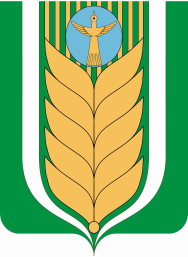 РЕСПУБЛИКА БАШКОРТОСТАН МУНИЦИПАЛЬНЫЙ РАЙОН БЛАГОВАРСКИЙ РАЙОНАДМИНИСТРАЦИЯ  СЕЛЬСКОГО  ПОСЕЛЕНИЯ УДРЯКБАШЕВСКИЙ  СЕЛЬСОВЕТ452733,  Өйзөрәкбаш ауылы,Үзәқ урам, 31/1Тел. (34747) 2-83-72,udrjakbashsp_blag@mail.ru452733, с. Удрякбаш,ул. Центральная, 31/1Тел. (34747) 2-83-72,      udrjakbashsp_blag@mail.ru